MARIA ANGELICA LEGASPI LOPEZ, RRT  SENIOR RADIOGRAPHER OBJECTIVES  To be associated with a well-established and world renowned company that will enhance my learning skills, apply and share my knowledge and techniques that I have learned and further develop my skills in all aspects to give quality service.  Committed to providing high-quality radiologic services and catering to patient needs during exams. Proficient user of radiology management and hospital information systems.  HIGHLIGHTS OF QUALIFICATIONS  Practice good radiological apparatus and equipment maintenance with safety assurance.  Passed the Basic Life Support Examination.  Performs Patient Radiation Protection.  Can work and maintain good relationship with staff and patients on all levels.  Diagnostic  Imaging       Computerized Tomography Imaging     Special Procedures w/and w/out contrast  Ultrasound Imaging   Mammography Imaging    Digital Imaging     OPG/CEPHALO  ECHOCARDIOGRAM  PROFESSIONAL SKILLS AND APPROACH  Dynamic, Dedicated and enthusiastic Radiographer with experience in different hospital/clinic equipment such as CT-scans, Digital imaging, Ultrasound. Mammography, Fluoroscopy, C-arm, Cephalometry and Panoramic X-rays. Service-focused Professional seeking to transition into healthcare practices. Highly motivated to possess strong work ethics; to be a part of fast growing industry where I can freely maximize my skills. Quality assurance, program development and training experiences. Reliable worker with the ability to quickly learn new concepts and skills. Backed reputation as a team player and passion for helping others. Background includes experience caring for terminally ill patients. SEMINAR AND TRAINING  Diagnosis and Treatment: Improving Radiologic Technologist today.  CT/ MRI: Beginners guide for future Technologist.  Radiation Pathology: A Glimpse Neoplastic Genesis adopts and damage.  LPDH Mammography certification of training  ORGANIZATION  Philippine Association of Radiologic Technologists, Inc. (PART)  PROFESSIONAL LICENSE TAKEN  Registered Radiologic Technologist with License No: 0008224, issued by the   Professional Regulation Commission, Manila, Philippines  NEA Equipment (Irradiating Apparatus) or Materials- R1 license Passed.  PROFESSIONAL EXPERIENCES  ACUMED MEDICAL GROUP 10 Toh Guan Road #09-02 Singapore, 608838 (February 2013 – July 2016) SENIOR RADIOGRAPHER (GENERAL)  R1 Licensed: R1/03714/0028 Position Summary: Position in reputed medical institution where my acquired experience/skills will provide radiographic diagnostics services to further promote department concepts and development of the institution.  JOB DESCRIPTION Review physician's orders and records of patient to deter mine the examination. Performs routine radiologic examination using the best quality control techniques. •Inspect the processing solutions for quality processing for radiograph. •Prepares the x-ray rooms and conduct routine maintenance checking of equipment’s for the examinations. •Helps in maintaining the cleanliness and orderliness of the department. •Assist in the ultrasound procedure. •Team work in delivering all elements of clinical imaging services.• Management and service improvement. Multidisciplinary team approach •Clear effective leadership is essential if the reporting team is to achieve the shared outcome of timely, accurate, clinically relevant reports where patient safety is the paramount concern. •Interpret data and provide recommendations for optimal patient care. •Processed, monitored and developed images for diagnosis – Worked with radiologists to evaluate exams. •Directed patients regarding proper position during procedures. •Operated equipment by adjusting radiation exposure as per duration of treatments – Ensured that all safety measures and regulations are followed while carrying on with the diagnostics. •Organized examination room and ensured all equipment was available. •Performed front/back office clerical duties – Registered patients, managed scheduling, maintained and documented records related to patients’ conditions. •Assisted junior staff with new equipment by providing them with a detailed demonstration. (ADDI TI ONAL CLINICAL WORKLOAD: Echocardiogram, Lung function, Audiometry)  Performed Machines (different clinical branch): Teban Branch: Toshiba DRX-1603B 	 Tuas Branch: Toshiba Power KXO- 15R Pioneer: Toshiba DRX-1603B 	 Performed Echocardiogram Lung Function Ta man Jurong Branch: Shimadzu SPT-C41 Raffles ( Golden Shoe) Branch: Shi madzu - UD125P-c Audiometry LAS PINAS DOCTORS HOSPITAL, Inc. Las Pinas, Philippines Jul y 2010- March 2012 RADIOGRAPHER/ SONOGRAGPHER / MAMMOGRAPHER JOB DESCRIPTI ON •Responsible for efficient radiograph, so that the Radiologist will have clearer diagnosis to the patient. • Minimize the patient radiation absorb dose by using proper factoring in kVp, mA and also proper distance and controlling the proper collimation that would be enough for patient habitus or requested area. •Ask the patient for their Personal data and previous record or additional information for comparisons to help the Radiologist for giving accurate interpretation the part to be examined (Xray, Ultrasound, CT-Scan and Mammogram.) •Performs special procedures such as KUB-I VP, Upper G.I. series, Esophagram, Barium enema, small intestinal series, cystogram, T-tube cholangiography, pelvimetry, and hysterosalphingography  by giving the adequate instruction to the in-patient or out-patient. • In ultrasound section, making sure that all procedures are cl early stated or explained to patient with their corresponding request. •In Mammogram Sect on, responsible to make sure that the patient is well explain and comfortable for the procedure and have knowledge of what the procedure is about. By producing images of breasts for medical diagnosis, better make an excellent image for detection of diagnosis and to help the physicians track the progress of cancer or benign growths. •Developed X-ray fil m and maintains automatic developing equipment where gives film to darkroom personnel. •Preparing clerical works such as typing the official result of the patient report written by the Radiologist/ Sonologist on a piece of paper. •Preparing clerical works such as Daily Report and with Breakdown of their prices, Weekly report. •Ensures the cleanliness, sanitation, and maintenance of all facilities i n the x-ray room, dark room, filing room, and equipment. •Duly responsible for practicing quality assurance and control program. •Involved minimizing scatter radiation to the patient. Equipment / Instrument Handled: •C-arm •Shimadzu (Portable Machine)  •Shimadzu: Sonial vision •GE Voluson 730 4D (Ultrasound Machine) • Mammography GE Sonographe 600T  •ECLOS- HI TACHI model 4 slice •Kodak Auto Fil m Processor EDUCATIONAL BACKGROUND Tertiary Level: Emilio Aguinaldo College                   	 	  	 	 	Ermita, Manila, Philippines  	 	 	Bachelor of Science in Radiologic Technologist  	 	 	Year Graduated 2010 Secondary Level:   Imus Institute High School                      	 	 	Imus, Cavite, Philippines  	 	 	Year Graduated 2005 Primary Level:       Centennial Middle School  	 	 	Phoenix, Arizona, U.S. A.  	 	 	Year Graduated 2001 PERSONAL DATA   	Gender: Female 	 	 	 	Age: 27yrs. Old   	Civil Status: Single 	 	 	 	Nationality: Filipino   	Date of Birth: June 10, 1988 	 	 	Height: 5’ 1”   	Religion: Roman Catholic  Job Seeker First Name / CV No: 1825626Click to send CV No & get contact details of candidate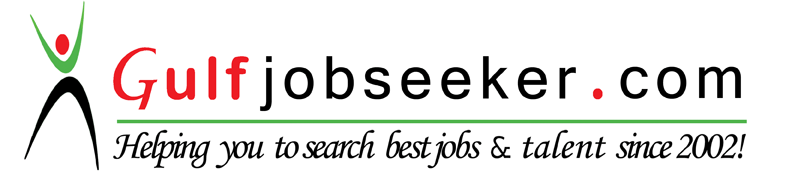 